Step 4: Successful and shining Nollywood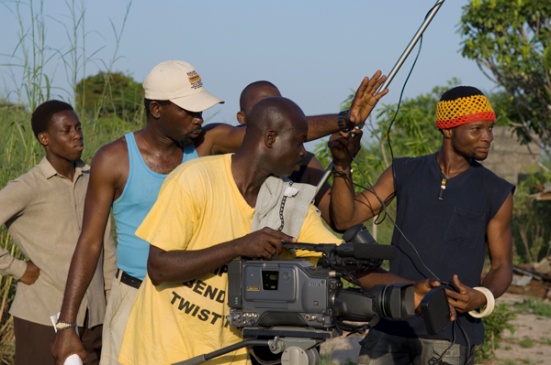 Director Bond Emeruwa and crew shoot  scene, 2006Watch the video:Exercise 1: List places (countries and cities) you hear in the video. What do you notice? Identify the people in the video. Who are they? What do they do? Why is Hollywood mentioned? What sort of video is it? List the words connected to the movie industry. What do they suggest? Recap the main ideas in three sentences.

Exercise 2: What is the relationship between Hollywood and Nollywood? How could this relationship develop? Have you ever watched a Nollywood movie? Why or why not? Would you like to?